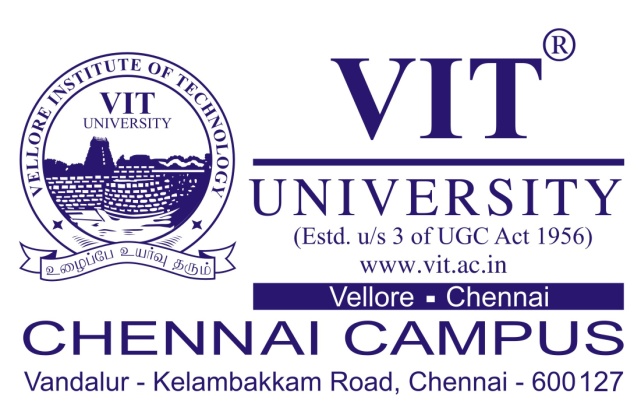 4th International Symposium on Big Data and Cloud Computing Challenges (ISBCC-2017)March 9-10, 2017VIT University, Chennai, IndiaCall for PapersCloud computing has emerged as a de facto computing model, enabling software, infrastructure, and information to be used as services over the network in an on-demand manner. Currently, both industry and high-resolution datasets that allow for data-intensive decision-making, at a level never before imagined. The Fourth International Symposium on Cloud Computing and Big Data Challenges (ISBCC 17) solicits high quality original research papers in all aspects of Cloud Computing, Big Data, sematic cloud, networking with emphases on Cloud Systems, Cloud Services and Big Data Management in Clouds.TopicsTopics include but are not limited to:1. ArchitectureCloud Infrastructure as a ServiceCloud Platform as a ServiceCloud federation and hybrid cloud infrastructureProgramming models and systems/toolsGreen data centerNetworking technologies for data centerCloud system design with FPGA, GPU, and APUMonitoring, management and maintenanceEconomic and business modelsDynamic resource provisioning2. MapReducePerformance characterization and optimizationMapReduce on multi-core, GPUMapReduce on hybrid distributed environmentsMapReduce on opportunistic / heterogeneous computing systemsExtension of the MapReduce programming modelDebugging and simulation of MapReduce systemsData-intensive applications using MapReduceOptimized storage for MapReduce applicationsFault-tolerance & Self-capabilities3. Security and PrivacyAccountabilityAudit in cloudsAuthentication and authorizationCryptographic primitivesReliability and availabilityTrust and credential managementUsability and securitySecurity and privacy in cloudsLegacy systems migrationCloud Integrity and Binding Issues4. Services and ApplicationsCloud Service CompositionQuery and discovery models for cloud servicesTrust and Security in cloud servicesChange management in cloud servicesOrganization models of cloud servicesInnovative cloud applications and experiencesBusiness process and workflow managementService-Oriented Architecture in clouds5. VirtualizationServer, storage, network virtualizationResource monitoringVirtual desktopResilience, fault toleranceModeling and performance evaluationSecurity aspectsEnabling disaster recovery, job migrationEnergy efficient issues6. HPC on CloudLoad balancing for HPC cloudsMiddleware framework for HPC cloudsScalable scheduling for HPC cloudsHPC as a ServicePerformance Modeling and ManagementProgramming models for HPC cloudsHPC cloud applicationsOptimal cloud deployment for HPC7. Big Data Science and Foundations Novel Theoretical Models for Big DataNew Computational Models for Big Data Data and Information Quality for Big DataNew Data Standards8. Big Data Infrastructure Cloud/Grid/Stream Computing for Big Data High Performance/Parallel Computing Platforms for Big DataAutonomic Computing and Cyber-infrastructure, System Architectures, Design and DeploymentEnergy efficient Computing for Big DataProgramming Models and Environments for Cluster, Cloud, and Grid Computing to Support Big Data Software Techniques and Architectures in Cloud/Grid/Stream ComputingBig Data Open PlatformsNew Programming Models for Big Data beyond Hadoop/MapReduce, STORM Software Systems to Support Big Data Computing9. Big Data Management Advanced database and Web Applications Novel Data Model and Databases for Emerging Hardware Data PreservationData Provenance‎Interfaces to Database Systems and Analytics Software SystemsData Protection, Integrity and Privacy Standards and PoliciesInformation Integration and Heterogeneous and Multi-structured Data IntegrationData management for Mobile and Pervasive ComputingData Management in the Social Web Crowd sourcingSpatiotemporal and Stream Data ManagementScientific Data Management Workflow OptimizationDatabase Management Challenges: Architecture, Storage, User Interfaces10. Big Data Search and MiningSocial Web Search and MiningWeb SearchAlgorithms and Systems for Big Data SearchDistributed, and Peer-to-peer SearchBig Data Search Architectures, Scalability and EfficiencyData Acquisition, Integration, Cleaning, and Best PracticesVisualization Analytics for Big Data Computational Modeling and Data Integration Large-scale Recommendation Systems and Social Media SystemsCloud/Grid/Stream Data Mining- Big Velocity Data Link and Graph MiningSemantic-based Data Mining and Data Pre-processing Mobility and Big Data11. Big Data Security & PrivacyIntrusion Detection for Gigabit Networks Anomaly and APT Detection in Very Large Scale SystemsHigh Performance Cryptography Visualizing Large Scale Security DataThreat Detection using Big Data AnalyticsPrivacy Threats of Big DataPrivacy Preserving Big Data Collection/AnalyticsHCI Challenges for Big Data Security & PrivacyUser Studies for any of the aboveSociological Aspects of Big Data Privacy12. Big Data ApplicationsComplex Big Data Applications in Science, Engineering, Medicine, Healthcare, Finance, Business, Law, Education, Transportation, Retailing, TelecommunicationBig Data Analytics in Small Business Enterprises (SMEs), Big Data Analytics in Government, Public Sector and Society in General Real-life Case Studies of Value Creation through Big Data AnalyticsBig Data as a ServiceBig Data Industry StandardsExperiences with Big Data Project Deployments13. Additional Topics this yearSemantic Cloud Cognition and Semantic WebMobile WebWireless Sensor networksMachine LearningWeb Sciencee-HealthcareGreen ComputingInternet of Things (IOT)Industrial TrackThe Industrial Track solicits papers describing implementations of Big Data solutions relevant to industrial settings. The focus of industry track is on papers that address the practical, applied, or pragmatic or new research challenge issues related to the use of Big Data in industry. We accept full papers (up to 6 pages) and extended abstracts (2-4 pages).Submission GuidelinesAll paper submissions must represent original and unpublished work. Each submission will be peer reviewed by at least three program committee members. Submission of a paper should be regarded as an undertaking that, should the paper be accepted, at least one of the authors will register for the conference and present the work. Submit your paper(s) as a PDF at the submission site https://easychair.org/conferences/?conf=isbcc2017PublicationAccepted and presented papers will be included in the conference proceedings published by Springer in the CCIS series which is abstracted (indexed) by DBLP, EI, Scopus and it is submitted for the inclusion in ISI Proceedings and Inspec. Thus, the papers are available in Web of Knowledge (Web of Science) database.Information about series Springer-Verlag CCIS: Communications in Computer and Information Science (ISSN 1865-0929).http://www.springer.com/series/7899Authors of accepted papers, or at least one of them, are requested to register and present their work at the conference, otherwise their papers will not be included in the proceedingsDistinguished PapersDistinguished papers presented at the conference, after further revision, will be recommended for publication in special issues of the reputed journalsCall for Special SessionsA special session is a group of 6 papers (or multiple of 6), organized on the initiative of any volunteer proposing NO MORE than 2 papers inside. Special session topics must be in areas consistent with those of the conference.In order to avoid that Special Sessions tend to draw papers from Regular Tracks, the Special Sessions on Topics not enough specific and too general will be rejected.Organizer Instructions: Any potential organizer (or group of organizers: no more than 2) has to complete the following tasks:Provide Special Sessions Chairs with a provisional title of the special session;Send a “Call for Papers” dedicated to that special session to Special Sessions Chair: Deadline November 28, 2016;Send a potential list of authors to be invited to submit a paper;Send a list of potential reviewers (at least 3 reviewers per paper) to facilitate the review processIf less than 6 papers will be submitted before the end of the deadline, the submitted papers will be moved to regular tracks to be reviewed as regular contributions.Special Session Chair: Dr. D Rekha, SCSE, VIT Chennai.Important Dates:Paper submission on or before: August 31, 2016 Acceptance notification to authors: October 31, 2016 Camera ready paper submission: November 15, 2016 Symposium date: March 9 – 10, 2017 